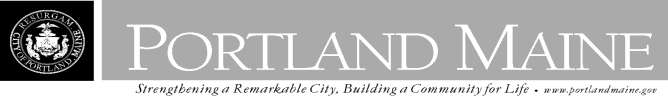 Director of Planning and Urban DevelopmentJeff LevineMay 15, 2013HUGHES RITA B HEIRS23 INVERNESS ST PORTLAND, ME 04103Inspection Services, DirectorTammy M. MunsonCBL: 168 F006001Located at: 23 INVERNESS STCertified Mail 7010 3090 0002 3274 0378Dear Rita B Hughes Heirs,SECOND NOTICE OF VIOLATIONAn evaluation of the above referenced property on 5/13/2013, non-compliant with the Housing Code of the City of Portland.Attached is a list of the violations.revealed that the structure remainsThis is a SECOND notice of violation pursuant to Section 6-118 of the Code. All referenced violations shall be corrected. A re-inspection will occur on 6/17/2013, at which time compliance will be required.Failure to comply will result in this office referring the matter to the City of Portland Corporation Counsel for legal action and possible civil penalties, as provided for in Section 1-15 of the Code and in Title 30-A M.R.S.A ss 4452.Please feel free to contact me is you wish to discuss this matter further or have any questions. Sincerely,Chuck Fagone Code Enforcement Officer(207) 874-8789